Associated Document to the General Introduction to the Examination of Distinctness, Uniformity and Stability 
and the Development of Harmonized Descriptions of New Varieties of Plants (document TG/1/3)DOCUMENT TGP/0

LIST OF TGP DOCUMENTS AND LATEST ISSUE DATESDocument prepared by the Office of the Unionto be considered by the Council in 2022Disclaimer:  this document does not represent UPOV policies or guidance[End of document]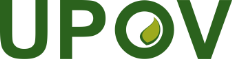 EInternational Union for the Protection of New Varieties of PlantsTGP/0/14 Draft 1Original:  EnglishDate:  July 25, 2022DRAFT(REVISION)Document referenceIssueTitleIssue dateTGP/0/14List of TGP Documents and Latest Issue DatesOctober 28, 2022TGP/1General Introduction With Explanationsnot yet issuedTGP/2/2List of Test Guidelines Adopted by UPOV October 16, 2014TGP/3Varieties of Common Knowledgenot yet issued TGP/4/1Constitution and Maintenance of Variety CollectionsApril 11, 2008TGP/5Experience and Cooperation in DUS TestingIntroductionIntroductionOctober 30, 2008Section 1/3Model Administrative Agreement for International Cooperation in the Testing of VarietiesNovember 2, 2018Section 2/4UPOV Model Form for the Application for Plant Breeders’ RightsSeptember 21, 2021Section 3/2Technical Questionnaire to be Completed in Connection with an Application for Plant Breeders’ Rights October 29, 2015Section 4/2UPOV Model Form for the Designation of the Sample of the VarietyOctober 30, 2008Section 5/2UPOV Request for Examination Results and UPOV Answer to the Request for Examination ResultsOctober 30, 2008Section 6/4UPOV Report on Technical Examination and UPOV Variety DescriptionOctober 28, 2022Section 7/2UPOV Interim Report on Technical ExaminationOctober 30, 2008Section 8/2Cooperation in ExaminationOctober 29, 2015Section 9/2List of Species in Which Practical Knowledge has Been Acquired or for Which National Test Guidelines Have Been EstablishedOctober 29, 2015Section 10/3Notification of Additional CharacteristicsOctober 16, 2014Section 11/1Examples of Policies and Contracts for Material Submitted by the BreederOctober 30, 2008TGP/6/1Arrangements for DUS TestingSection 1/1IntroductionApril 6, 2005Section 2/1Examples of Arrangements for DUS TestingApril 6, 2005Section 3/1Declaration on the Conditions for the Examination of a Variety Based on Trials Carried Out by or on behalf of the BreederApril 6, 2005TGP/7/8Development of Test GuidelinesOctober 25, 2020TGP/8/5Trial Design and Techniques Used in the Examination of Distinctness, Uniformity and StabilityOctober 28, 2022TGP/9/2Examining DistinctnessOctober 29, 2015TGP/10/2Examining UniformityNovember 1, 2019TGP/11/1Examining StabilityOctober 20, 2011TGP/12/3Guidance on Certain Physiological CharacteristicsOctober 28, 2022TGP/13/1Guidance for New Types and SpeciesOctober 22, 2009TGP/14/5Glossary of Terms Used in UPOV DocumentsOctober 25, 2020TGP/15/3Guidance on the Use of Biochemical and Molecular Markers in the Examination of Distinctness, Uniformity and Stability (DUS)October 25, 2020